FOTOS TALLERES PARTICIPATIVOS TALLER PARROQUIAL LOS ESTEROS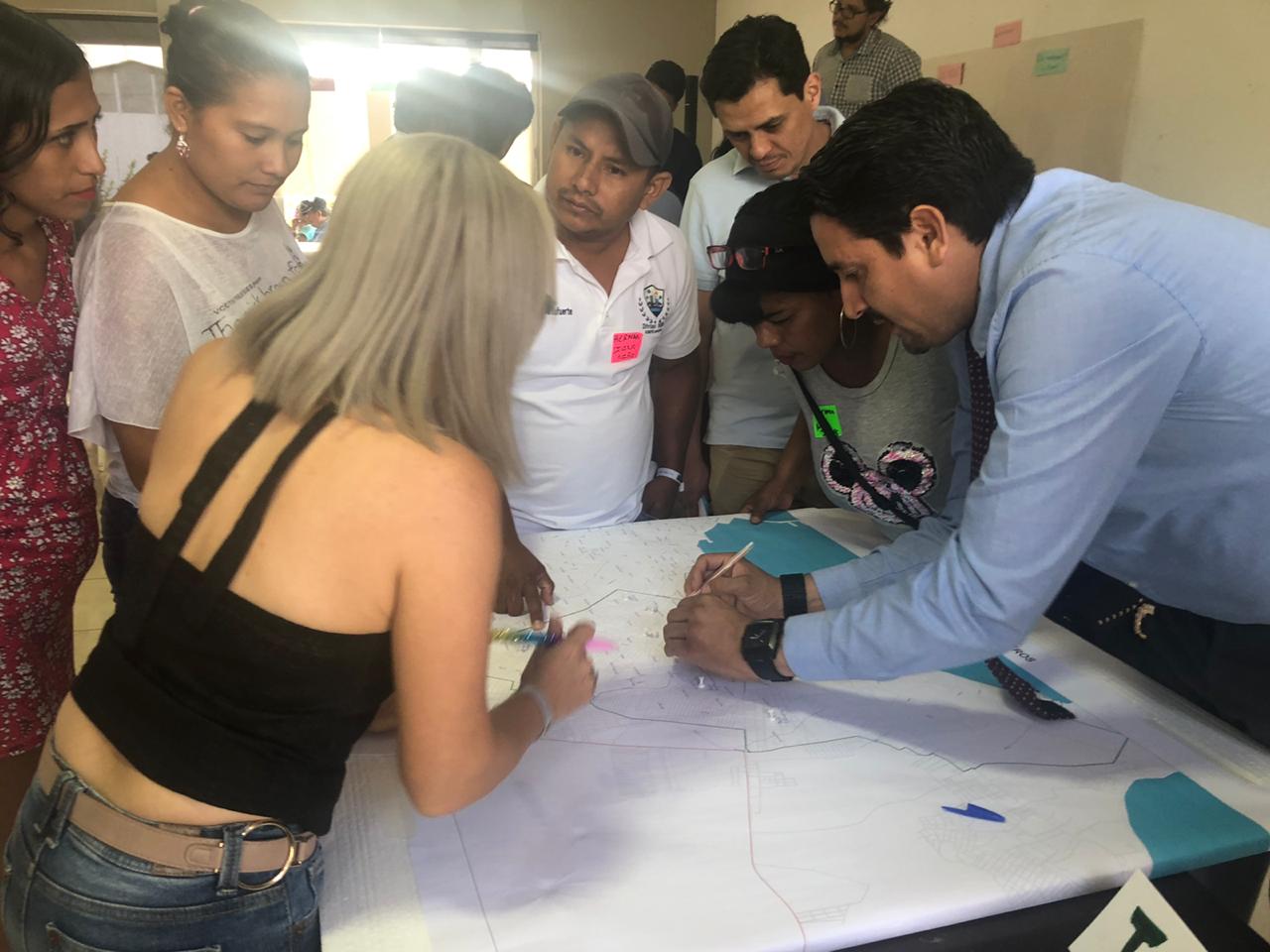 VISTA DE RECONOMIENTO DEL TERRITORIO POR PARTE DE LOS PARTICIPANTES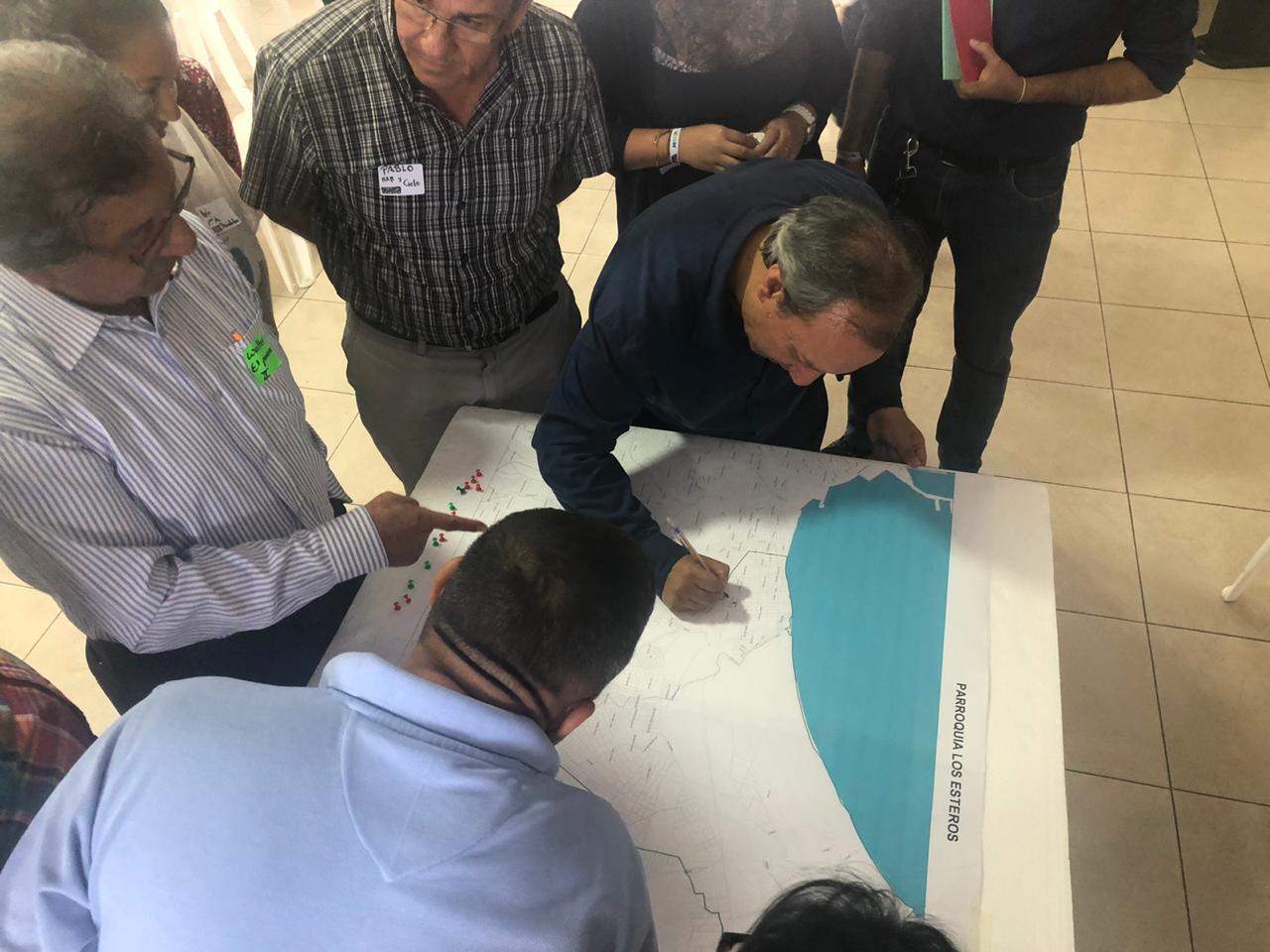 VISTA DE RECONOMIENTO DEL TERRITORIO POR PARTE DE LOS PARTICIPANTES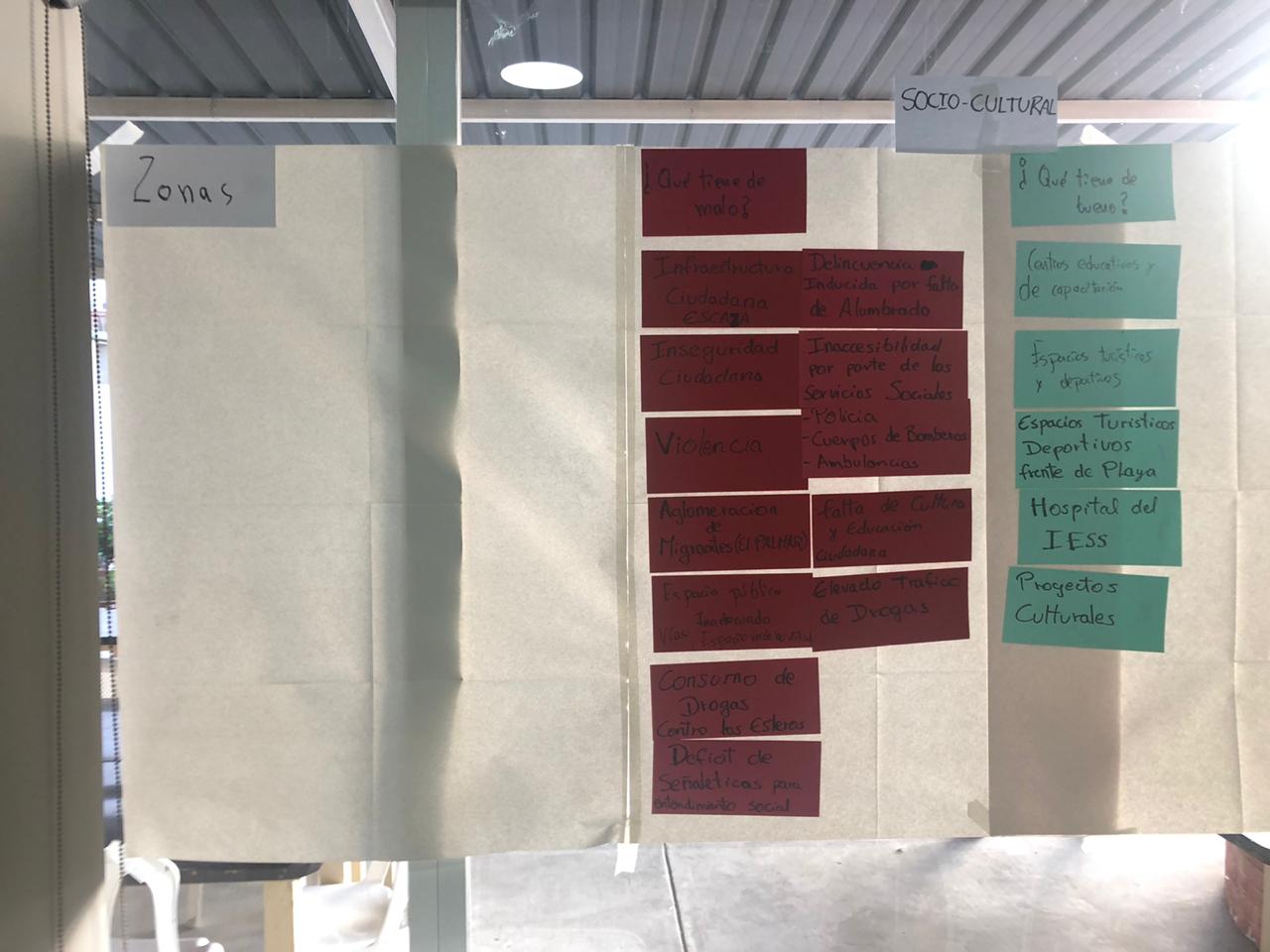 VISTA DE MESA DE TRABAJO SOCIOCULTURAL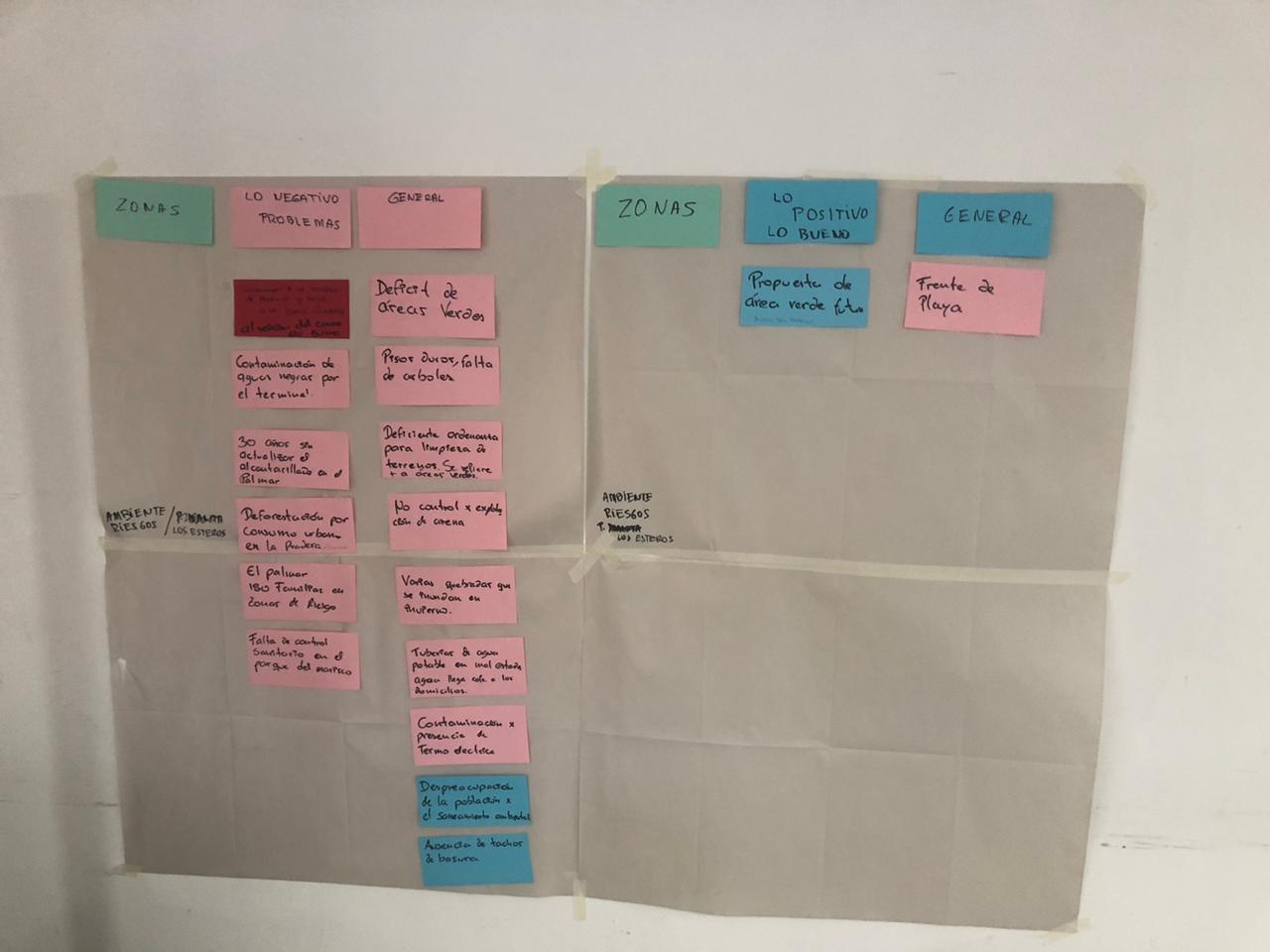 VISTA DE MESA DE TRABAJO AMBIENTAL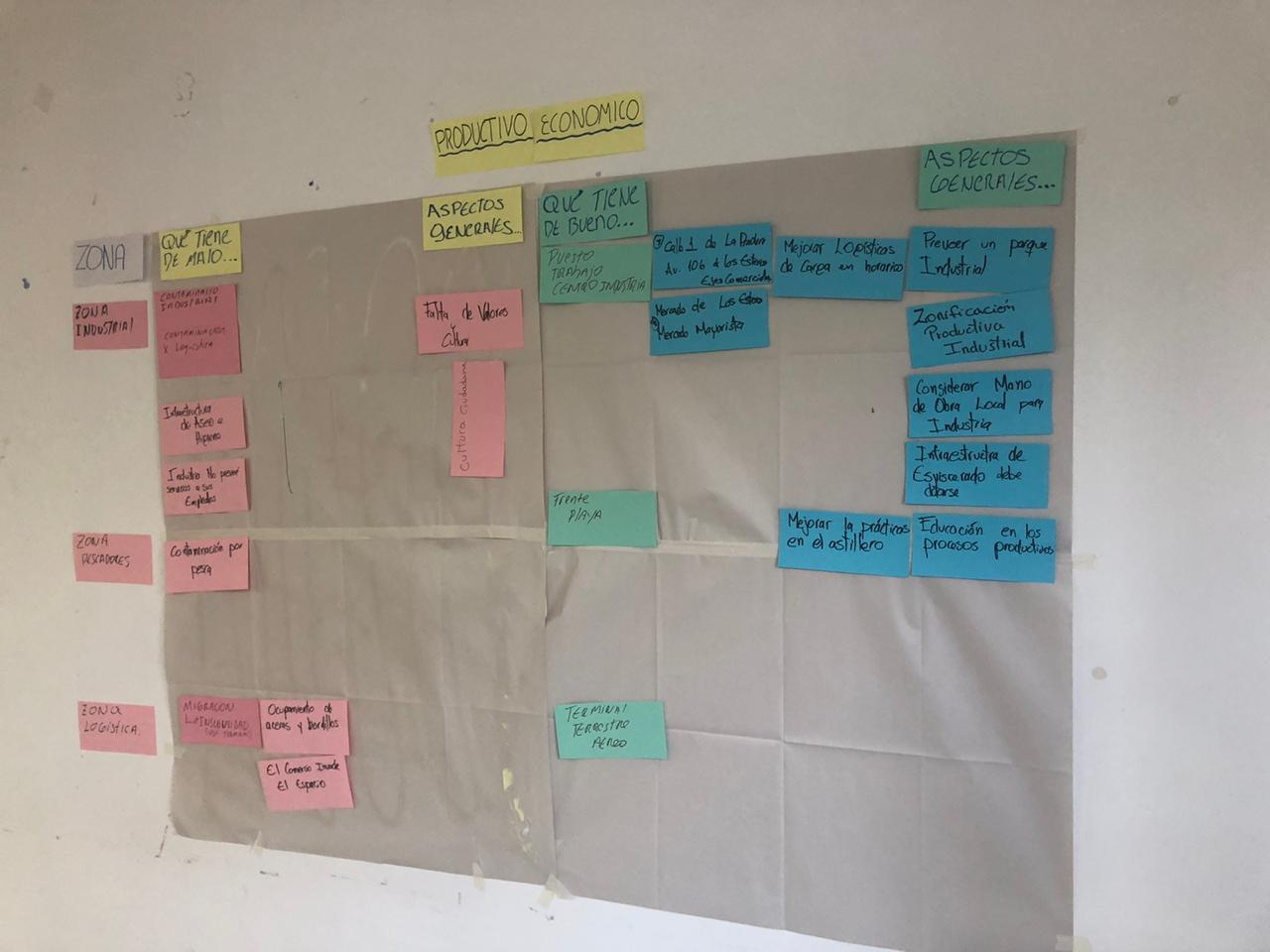 VISTA DE MESA DE TRABAJO ECONÓMICA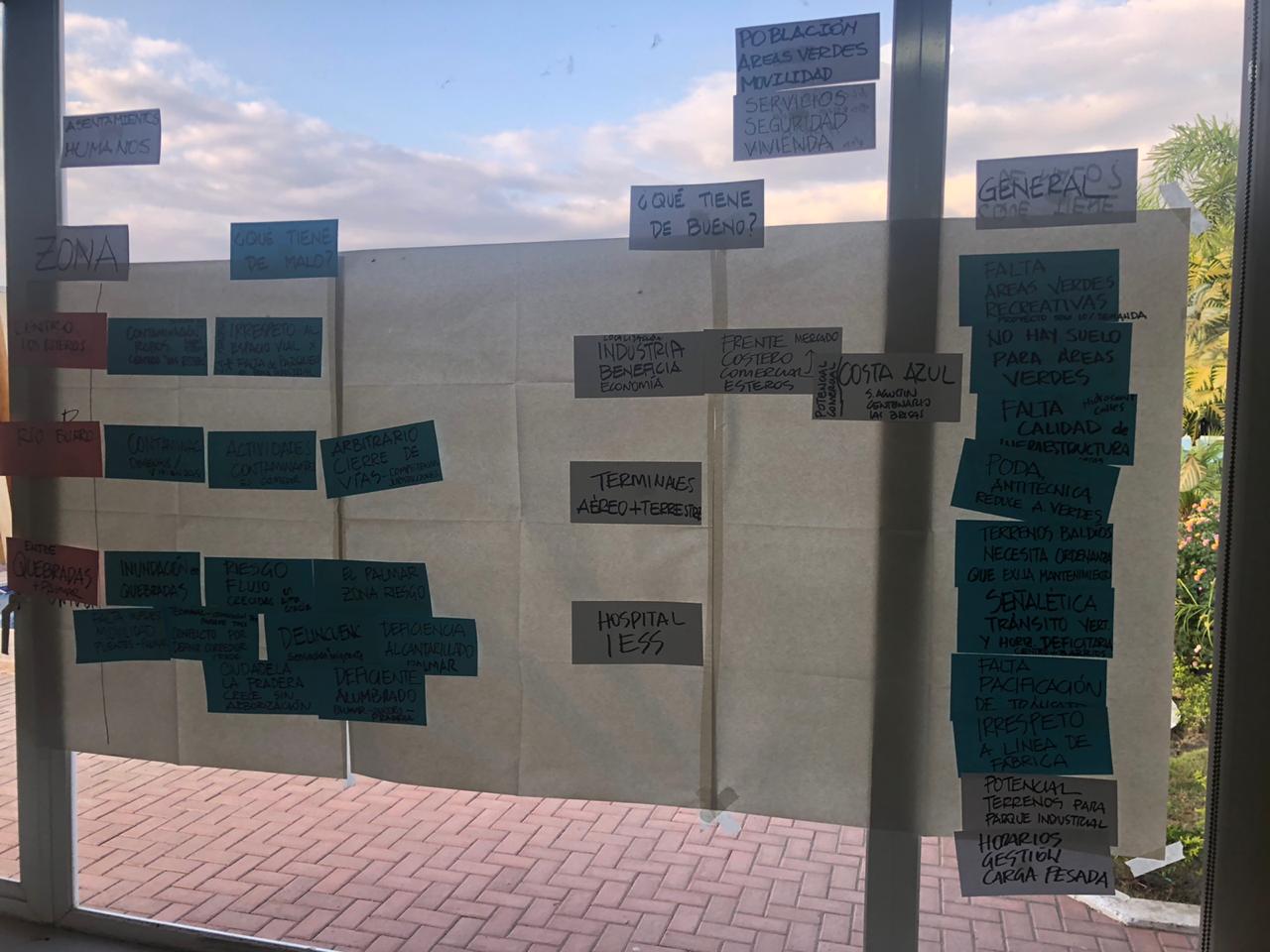 VISTA DE MESA DE TRABAJO ASENTAMIENTOS HUMANOS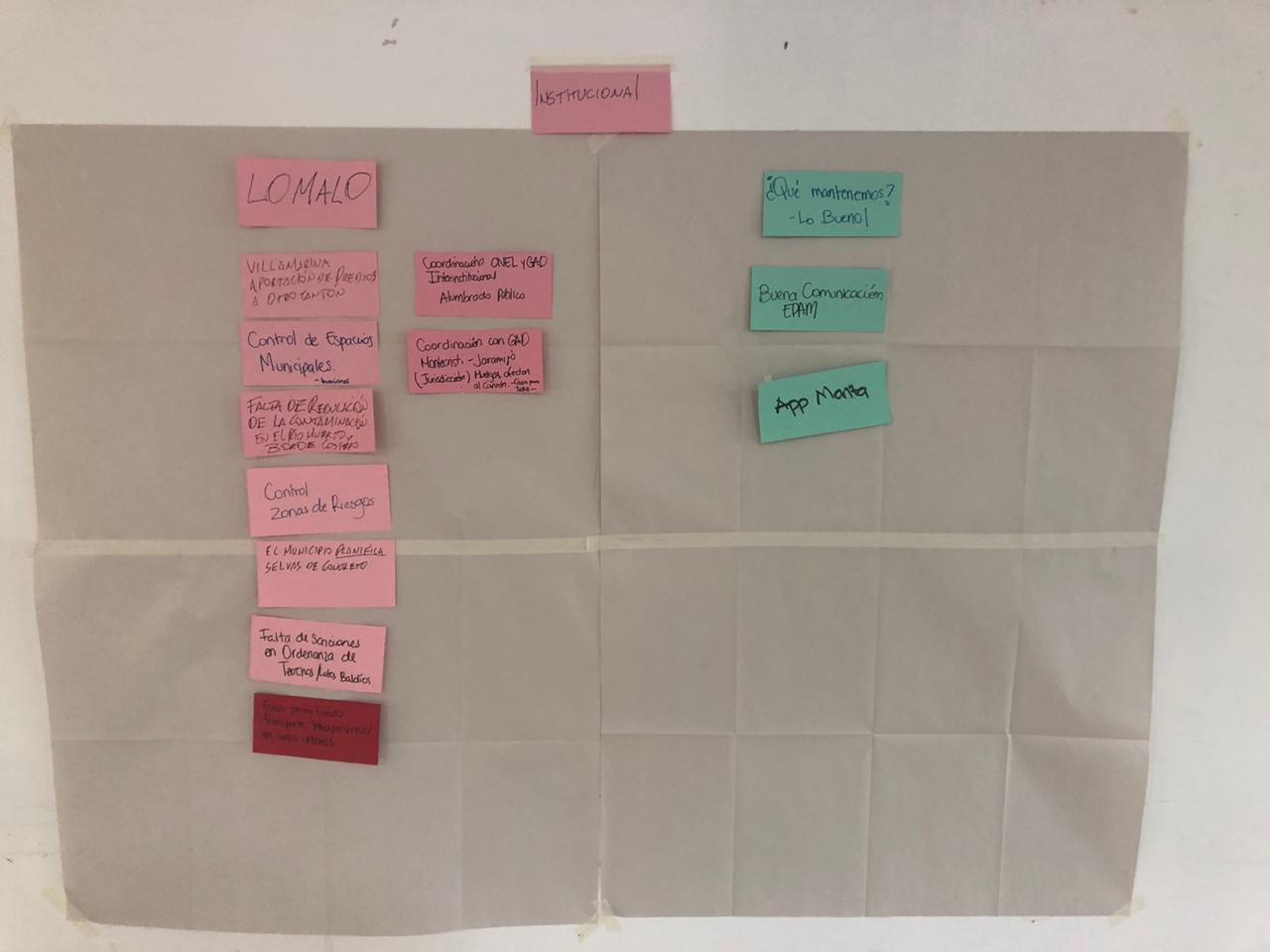 VISTA DE MESA DE TRABAJO POLÍTICO INSTITUCIONAL